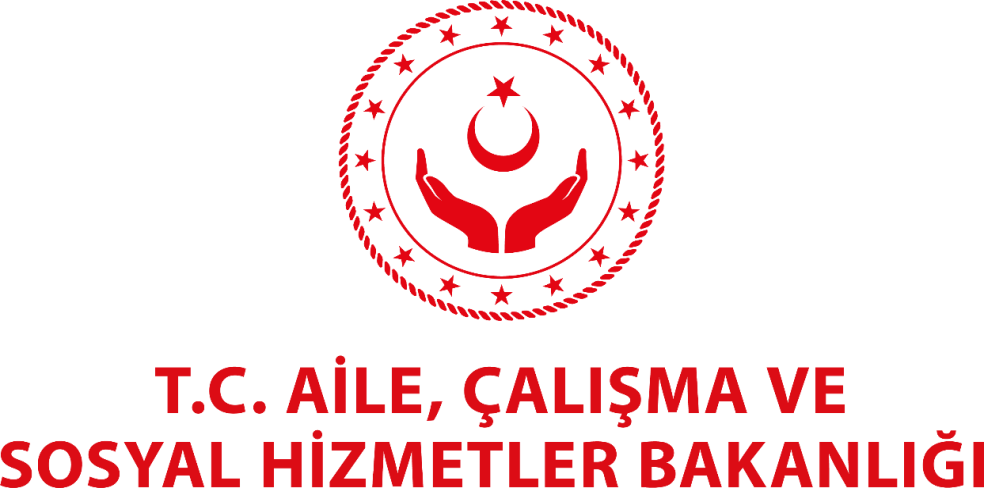 İÇ DENETİM BAŞKANLIĞI……………………..DANIŞMANLIK RAPORUİÇ DENETÇİLERİÇ DENETÇİ ADI SOYADI, Sert. No  İÇ DENETÇİ ADI SOYADI, Sert. No GÖZETİM SORUMLUSUİÇ DENETÇİ ADI SOYADI, Sert. No  
Rapor No: Yılı-G/D-SayısıRapor TarihiİÇİNDEKİLERYÖNETİCİ ÖZETİ 1. GİRİŞ 2. DANIŞMANLIK FAALİYETİNİN AMAÇ VE KAPSAMI3. YÖNTEM4. TESPİT VE DEĞERLENDİRMELERYÖNETİCİ ÖZETİ(En fazla 2 Sayfa)Danışmanlık Faaliyetinin Amacı, Kapsamı ve Metodolojisi Hakkında Özet BilgiVarsa Kapsam Sınırlamaları ve Etkileri Hakkında Özet Bilgi Kritik Tespitler, Etkileri, Öneriler ve İlgili Birimin Cevapları Hakkında Özet Bilgi Varsa uzlaşılmayan hususlarDeğerlendirme özeti GİRİŞGörevin, yıllık iç denetim programı kapsamında mı, yoksa program dışı bir talep üzerine mi yapıldığı, danışmanlık konusu ve görevin yerine getirildiği dönem hakkında kısa bilgilerin açıklandığı bölüm.DANIŞMANLIK FAALİYETİNİN AMAÇ VE KAPSAMI Danışmanlık talep eden birimin talep ve beklentileri başta olmak üzere danışmanlık faaliyetinin amaçlarının belirtildiği ve danışmanlık talep edilen faaliyet ve süreçler ile çalışmanın kapsadığı birimleri, dönemi gibi bilgileri içeren bölümdür. Ayrıca, kapsam sınırlaması varsa bunun, danışmanlık faaliyetine olan etkileri de burada açıklanır. YÖNTEM Yapılan çalışma ve analizler, dikkate alınan standartlar ve en iyi uygulamalar, kullanılan yöntemler, görüşülen kişiler, alınan uzman tavsiye ve yardımlarının belirtildiği bölümdür. TESPİT VE DEĞERLENDİRMELER Görev sonucunda yapılan tespit ve değerlendirmeler ile tavsiyeleri içeren bölümdürAdı Soyadıİç DenetçiİMZAAdı SoyadıGözetim SorumlusuİMZAAdı Soyadıİç Denetim BaşkanıİMZA